JOSELIN					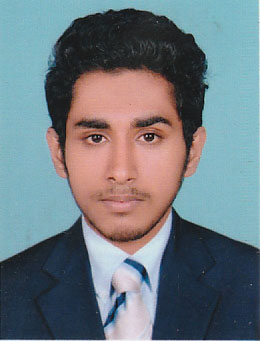 Email Id	: joselin-397015@gulfjobseeker.com 		PERSONAL SKILLS	A quick learner, ready to take challenges and a good team player to be part of common goal, ready to stick to strict timeline of activity. Willing to change and grow with the responsibility assigned to achieve the common goal of an organizationCAREER OBJECTIVES	To contribute to an organization that would offer a creative work profile, rapid career growth, professional fulfilment and a dynamic, conductive work culture wherein my expertise can be best utilized.EDUCATIONAL QUALIFICATIONLANGUAGE KNOWNPERSONAL DETAILSName				          :	JOSELIN Sex					:	Male Date of Birth			:	12-10-1995Religion & Caste			:	Christian- Orthodox Marital Status			:	Single Nationality				:	IndianEXPERIENCE:-Working experience as an ELECTRICAL SUPERVISOR in Kerala State Electricity Board (KSEB) contract work(2017-2018).Worked as a SAFETY OFFICER Chennai(2019)PERSONAL QUALITIES Dedication to workEasily adjustable to situation & smooth handling of issuesGood Interpersonal & Communication skills.Able to Solve Problems Creativity STRENGTHS:A self-motivated Person, I strongly believe in being true to myself.Excellent problem- Solving skills, on the personal as well as professional fronts.Possess leadership quality and team spirit and adaptability to new environments.Good analytical, communication and organization skills.Comprehensive problem solving abilities.Excellent verbal and written communication skill.Ability to deal with people diplomatically.INDUSTRAIL TRAINING DETAILS	KELTRON (Kerala State Electronics Development Corporation Ltd)	Period of Training	: (21-07-2014- 25-07-2014)DECLARATION	I hereby declare that the details furnished above are true to the best of my knowledge and belief.Place:  Punalur						JOSELIN Date: Course NameBoard /UniversityInstitutionYear of PassingSSLCKerala BoardSt Goretti HSS Punalur2011    Plus TwoKerala BoardSN Trust HSS Punalur2013BE Electrical & Electronics EngineeringANNA UniversityPSNCollege Of Engineering& Technology Tirunelveli        2017NEBOSHUK Certification(NC)J&A Training Academy Adoor        2018LanguagesReadWriteSpeakEnglishYesYesYesHindiYesYesNoMalayalamYesYesYesTamilNoNoYes